        OVERTON’S GOT TALENT	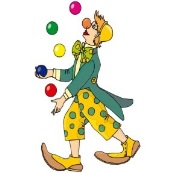 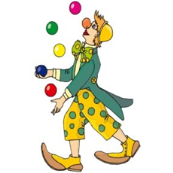 ST. MARY’S CHURCH COMMUNITY CELEBRATIONNAME:AGE (If 18 or under):ADDRESS:CONTACT DETAILS (TELEPHONE NUMBER and EMAIL):		COMPETITION GROUP (See list below): ENTRANCE FEE (Individual OR group:  Adult £10; OAP/Student £5; Child £3):Entries can be made as video or audio recordings.  Video/audio time limit: 3 minutes. 
The deadline for uploading is Friday 21 August 2020.  Prior to that date instructions will be sent for submitting your entry.We will upload your entry to stmarysoverton-on-dee.org and your families and friends can vote for you between Saturday 29 August and Saturday 19 September, after which winners will be announced and prizes awarded.
COMPETITION GROUPS: All groups will be divided into Adult/12-18/under 12sGroup AVocal SoloVocal Group (2 or more)Group BInstrumental soloInstrumental Group (2 or more)Group C Entertainment  general (Magician, ventriloquist, comedian etc)Group DEntertainment energetic (acrobatic, dance etc)Group EEntertainment Spoken (Recitation etc)Group FDrama (Short sketch)Group GPets’ tricks